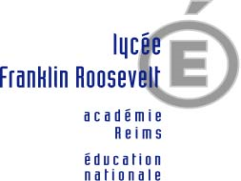 Reçu libératoire de versement des 13 % de la taxe d’apprentissage 2022	Je soussigné, Vincent Guidez, Agent Comptable du lycée Roosevelt 10 rue du Président Franklin Roosevelt 51100 REIMS, atteste que l’’entreprise :	Raison sociale : …………………………………………………………………………………………	Groupe : ………………………………………………………………………………………………….	N° de SIRET : ……………………………… Code NAF : ……………………………………………	Adresse : …………………………………………………………………………………………………	Code Postal : ……………………………… Ville : ……………………………………………………A effectué en date du ……. un versement de :Montant en chiffres : ………………………………………………………………………………Montant en lettres : …………………………………………………………………………………Sur le compte bancaire du lycée Roosevelt de Reims par chèque.Fait pour Valoir ce que de droit,Fait à :							L’agent comptable,Le :																Vincent Guidez.	Lycée Roosevelt, 10 rue du Président Franklin Roosevelt – 51 100 REIMS Code UAI : 0510034K – APE : 8531Z – siret : 19510034200011Contacts mails Direction : ce.0510034k@ac-reims.fr  / Intendant : int.0510034k@ac-reims.frAttestation effectuée en vertu des articles L6241-4 et 5 du code du travail et du décret 2019-1491